2018师坛锦瑟——全国高等美术院校教师优秀作品邀请展作品征集汇总表注：请送展优秀教师2000年后创作的作品。作品尺寸：长、宽、高均小于200CM。序号院校名称作者姓名作品名称作品类别使用材料外框或装裱后作品尺寸CM：（尺寸为外框、装裱或加底座后；长X高X宽）创作时间作品小图作品简介（300字内）联系电话联系邮箱展览其它特殊要求（如需悬挂、特殊灯光、固定等）收件和还件地址样上海美术学院王云路雕塑不锈钢、木（外框或装裱后）150*170*75CM2006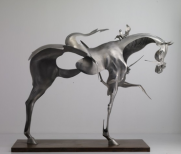 13122******2345li@126.com无杭州市中国美术学院南上路218号123……